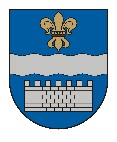   LATVIJAS REPUBLIKASDAUGAVPILS PILSĒTAS DOMEReģ. Nr. 90000077325, K. Valdemāra iela 1, Daugavpils, LV-5401, tālr. 65404344, 65404368, fakss 65421941 e-pasts info@daugavpils.lv   www.daugavpils.lvLĒMUMSDaugavpilī2020.gada 21.maijā	 			     	                                          Nr.189                                                                                                                                                                                                           (prot.Nr.22,  5.§)                                                                                                                     Par grozījumiem Daugavpils pilsētas Bērnu un jauniešu centra “Jaunība” nolikumāPamatojoties uz likuma „Par pašvaldībām” 21.panta pirmās daļas 8.punktu, Izglītības likuma 22.panta pirmo daļu un Vispārējās izglītības likuma 8.pantu un 9.panta otro daļu, Daugavpils pilsētas domes Izglītības un kultūras jautājumu komitejas 2020.gada 14.maija atzinumu, atklāti balsojot: PAR – 15 (A.Broks, J.Dukšinskis, R.Eigims, A.Elksniņš, A.Gržibovskis, L.Jankovska, R.Joksts, I.Kokina, V.Kononovs, N.Kožanova, M.Lavrenovs, J.Lāčplēsis, I.Prelatovs, H.Soldatjonoka, A.Zdanovskis), PRET – nav, ATTURAS – nav,Daugavpils pilsētas dome nolemj:Izdarīt ar Daugavpils pilsētas domes 2007.gada 25.janvāra lēmumu Nr.30 „Par Daugavpils pilsētas Bērnu un jauniešu centra “Jaunība” nolikumu” apstiprinātajā Daugavpils pilsētas Bērnu un jauniešu centra “Jaunība” nolikumā (turpmāk - nolikums)  šādus grozījumus:Izteikt nolikuma tekstā nodaļu numerāciju ar romiešu cipariem.Izteikt nolikuma 3.nodaļu šādā redakcijā: “III. BJC „Jaunība” tiesiskais statuss3.1. BJC ”Jaunība” organizē darbu, pamatojoties uz ANO Konvenciju par bērna tiesībām, Izglītības likumu, Bērnu tiesību aizsardzības likumu un citiem Latvijas Republikas normatīvajiem likumdošanas aktiem, Izglītības un zinātnes ministrijas rīkojumiem.3.2. BJC ”Jaunība” ir zīmogs ar mazo valsts ģerboni, zīmogs ar Daugavpils pilsētas ģerboni, noteikta parauga veidlapa. Juridiskā adrese: Tautas ielā 7, Daugavpilī, LV–5417.3.3. „BJC „Jaunība” ir šādas filiāles un centrs: 3.3.1. Tehniskās jaunrades nodaļa, Pumpura ielā 17, Daugavpilī;3.3.2. Go-kartu klubs, Šaurā ielā 21A, Daugavpilī;3.3.3. Sporta izglītības klubs, Inženieru ielā 6, Daugavpilī;3.3.4. Daugavpils Inovāciju centrs, Vienības ielā 30, Daugavpilī.3.4. BJC „Jaunība” ir šādi Daugavpils pilsētas mikrorajonu klubi: 3.4.1. Bērnu klubs „Smaids”, Krustpils ielā 4, Daugavpilī;Dokuments ir parakstīts ar drošu elektronisko parakstu un satur laika zīmogu3.4.2. Bērnu klubs „Žēlsirdība”, Ventspils ielā 20, Daugavpilī;3.4.3. Bērnu klubs "Ruģeļi", Gaismas ielā 9, Daugavpilī;3.4.4. Bērnu klubs „Mezgls”, Smilšu ielā 92, Daugavpilī;	3.4.5. Bērnu klubs „Fortūna", Vienības ielā 36, Daugavpilī;
3.4.6. Bērnu klubs „Grīva”, Komunālā ielā 2, Daugavpilī;
3.4.7. Bērnu klubs „Križi”, Poligona ielā 50, Daugavpilī;3.4.8. Bērnu klubs „Sudraba avoti", Stāvā ielā 23, Daugavpilī.3.5. BJC ”Jaunība” izsniedz audzēkņiem apliecību par attiecīgo zināšanu, iemaņu apguvi.”Domes priekšsēdētājs						                                  A.ElksniņšDokuments ir parakstīts ar drošu elektronisko parakstu un satur laika zīmogu